Kissaki-Kai Karate-Do FranceValoriser l'objectif initial des arts martiauxNous défendons les valeurs et les principes de l'objectif initial des arts martiaux ; donner aux membres la capacité de se défendre, leurs familles et les faibles, et de favoriser le développement de la fermeté, du courage et de l'intégrité.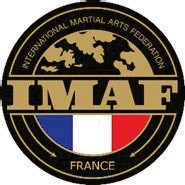 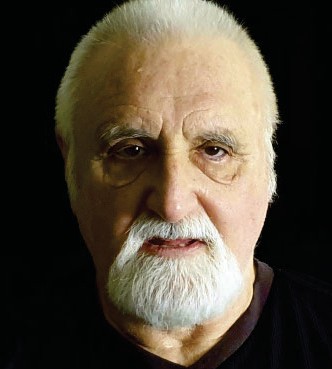 Vince Morris Kissaki-Kai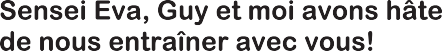 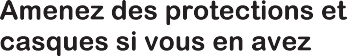 Kissaki-Kai France vincemorris@kissaki-kai.com eva@kissaki-kai.comKissaki-Kai stage d'auto	ne Bedarieux, France,  2/3 septembre 2023 Programme :vendredi 1 septembre- 18.30h : bienvenue : pizzas au bord de la piscine chez Guy Janssenssamedi 2 septembre   - Séance 1 : 10h00 - 12h00, Séance 2 : 12h30 - 15h00 :   Dojo 2000, Stade René Char, Chemin des Horts et Prats,   34600 Bédarieux   - 19h00 : Repas au Chantier, Espace La Tuilerie,   Route de Clermont, 34600 Bédarieuxdimanche 3 septembre   - Session 3 : 10h00-13h00 : entrainement   Dojo 2000, Stade René Char, Chemin des Horts et Prats,   34600 BédarieuxPrix   Entraînement uniquement : Adhérents Kissaki : 100 € le week-end    ou 40 € la séance. Non adhérents 125 € le week-end ou 45 €    la séance.  Reserver   Pour réserver votre place merci de retourner le formulaire ci-dessous.       Stage : En raison de Covid, nous ne demandons pas d'acompte.    Payez quand vous arrivez ici. Logement   Nous avons réservé des gîtes, à 5 minutes du dojo. Veuillez nous     contacter si vous souhaitez prendre cette option :   Campotel, Chemin des Horts et Prats,   34600 Bédarieux, 38 – 50 € le gîte (4 couchages) la nuit.   Avoir une voiture est un necessaire pour se déplacer !   Hôtel de l'Orb, Parc Phoros, Route de Saint Pons, 34600 Bédarieux,   33 (0)4 67 23 35 90 - https://www.hotel-orb.com1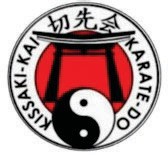 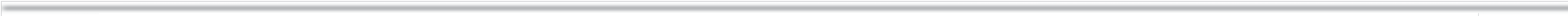 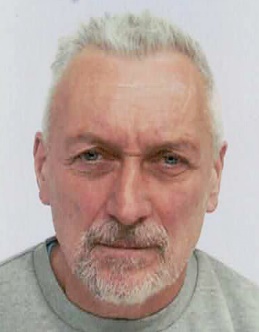 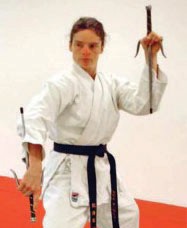 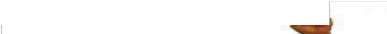 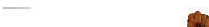 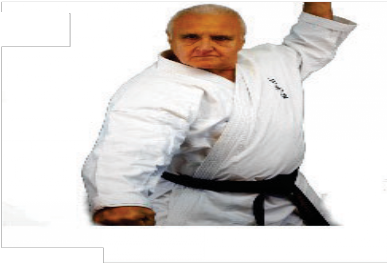 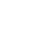 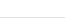 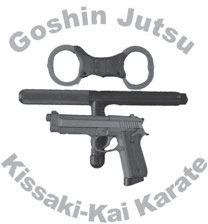 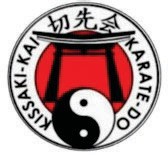 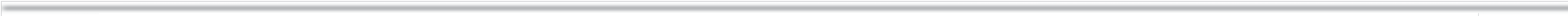 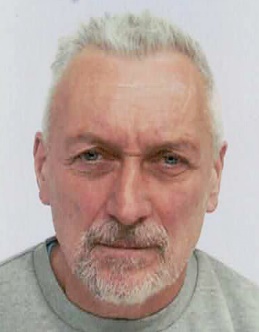 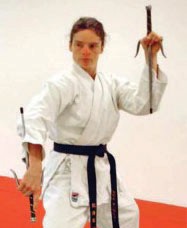 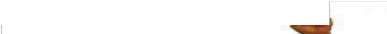 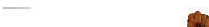 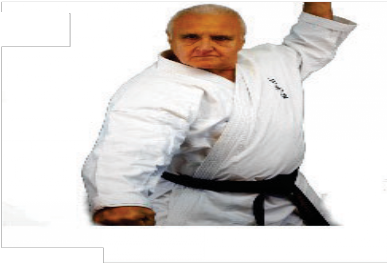 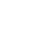 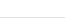 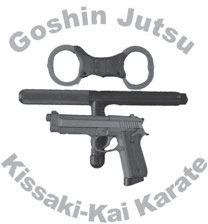 Kissaki-Kai Karate-Do	France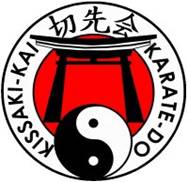 Camp d'automne Kissaki-Kai en FranceFrance 2,3 sept 2022Prénom, Nom + Adresse :______________________________________________________________________________________________________________________________________________________Coordonnées (téléphone portable, e-mail)___________________________________________________________________________Date d'arrivée :____________________________   Date de départ :____________________________N° de personnes présentes à la totalité du stage :   ______ou : N° de personnes présentes à la session 1:  ______						      N° de personnes présentes session 2 :______						       N° de personnes présentes session 2 :______N° de personnes pour le vendredi soir (15€) :   ______N° de personnes pour le restaurant du samedi :   ______Exigences particulières, commentaires, etc. :___________________________________________________________________________Entraînement uniquement : Adhérents Kissaki : 100 € le week-end ou 40 € la séance.Non adhérents : 125 € le week-end ou 45 € la séance.